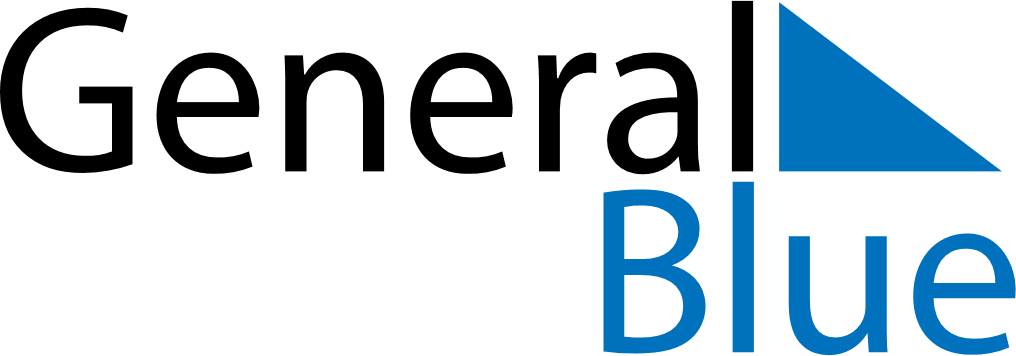 2036 2036 2036 2036 2036 2036 2036 JULYSundayMondayTuesdayWednesdayThursdayFridaySaturdayJULY12345JULY6789101112JULY13141516171819JULY20212223242526JULY2728293031MY NOTES